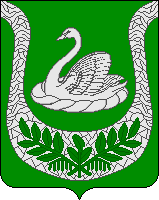 Администрация муниципального образования«Фалилеевское сельское поселение»муниципального образования«Кингисеппский муниципальный район»Ленинградской областиПОСТАНОВЛЕНИЕОт    _02.08.2017   № _121 В целях реализации Федеральных законов от 27.07.2010 №210-ФЗ «Об организации предоставления государственных и муниципальных услуг», от 06.10.2003, №131-ФЗ «Об общих принципах организации местного самоуправления в Российской Федерации», Постановления Правительства Ленинградской области от 30.11.2011 № 411 «Об организации и проведении работ по проектированию  межведомственного и (или)  межуровневого информационного взаимодействия при предоставлении государственных услуг в Ленинградской области», администрация муниципального образования «Фалилеевское сельское поселение» МО  «Кингисеппский муниципальный район» Ленинградской областиП О С Т А Н О В Л Я Е Т:1. Утвердить прилагаемую технологическую схему предоставления администрацией муниципального образования «Фалилеевское сельское поселение» муниципального образования «Кингисеппский муниципальный район» Ленинградской области муниципальной услуги «Выдача документов (выписки из домовой книги, выписки из похозяйственной книги, карточки регистрации, справок и иных документов)».2. Разместить настоящее постановление на официальном сайте муниципального образования «Фалилеевское сельское поселение» муниципального образования  «Кингисеппский муниципальный район» Ленинградской области www.falileevo.ru в информационно телекоммуникационной сети Интернет.3. Настоящее постановление вступает в силу со дня его подписания. 4. Контроль за исполнением настоящего постановления оставляю за собой.Глава администрации  МО«Фалилеевское сельское поселение»                                       С.Г. ФилипповаПегашева Н.П., 664302 экз.  Об утверждении технологической схемы предоставления администрацией муниципальногообразования «Фалилеевское сельское поселение» МО «Кингисеппский муниципальный район»Ленинградской области муниципальной услуги«Выдача документов (выписки из домовой книги, выписки из похозяйственной книги, карточкирегистрации, справок и иных документов)»